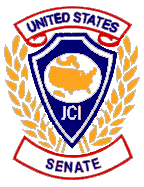  JCI Senate ClubDear High School Counselor:The Oklahoma Junior Chamber International (JCI) Senate Club joins the United States JCI organization in presenting scholarships to selected high school seniors.  Below you will find a link to the application forms and information.  Please make this information available to your students.  These scholarships will be presented in the late spring of 2019.The application should be completed in its entirety and returned to me postmarked on or before January 19, 2019.  Each application will be screened based on appearance, neatness, content, scholastic abilities, extracurricular activities, financial need, and correctly following the directions.The top two (2) applications from Oklahoma will be submitted for national judging.  We are very proud that we've presented thirteen national scholarships to Oklahoma students since 2001.If you have questions regarding the Oklahoma Junior Chamber (Jaycees), the Oklahoma JCI Senate Club, or the scholarship program, contact me at nickles@poncacity.net.	Please visit the website and click through the link to receive future communications electronically. Once you have notified us you wish to receive the yearly notification, your email will be notified for future notifications.  Thank you for the work you do in supporting the members of your senior class.  We look forward to receiving the applications from your students.Sincerely,Barbara NicklesOklahoma JCI Senate Scholarship Committee Chair1 Chuck DrivePonca City, OK  74604-5957Instructions to retrieve scholarship application:Go to the website:  http://www.jayceefoundationofok.org/applications.htmOr to: www.usjcisenate.org, and find the scholarship section for Oklahoma.Print out the documents, instructions and application.  The application may also be filled in and printed directly from the electronic form.  The current application on either website is the ONLY application which will be accepted for judging.  . 